WHOTS 2021 FLUX SYSTEM DETAILS (Aug 2021, Sergio P. and Byron B.)Instruments:One Vaisala weather sensor model WXT520 serial number G2950010, calibration 2021One Vaisala weather sensor model WXT520 serial number L4720496, calibration 2021One K&Z PSP (PSP1) model CM22 serial number 50122, calibration 9.00 – 2017 (calibration can be re-verified post-cruise)One K&Z PSP (PSP2) model CMP22 serial number 170518, calibration 9.51 – 2017 (calibration can be re-verified post-cruise)One Eppley PIR (PIR1) serial number 38519, calibration 2.96 (old cal. 2.92), Dome coef. 7.62 – July 2021One Eppley PIR (PIR2) serial number 38521, calibration 2.57 (old cal. 2.48), Dome coef. 6.69 – July 2021One Vaisala Pressure sensor model PTB330 serial number L2820128One Surface temperature sensor (sea snake)Installation: (see photos on following pages)The two WXT weather stations were mounted on the bow jackstaff at the same height on two horizontal arms, projecting approximately 2 ft. forward of the mast and separated by approximately 4 ft on the port-starboard axis.The seasnake was mounted to the starboard 02 deck railing near the bow.All other sensors (PTB pressure, heading/GPS and IR/solar radiometers were mounted on the starboard side of the pilothouse roof.  The location for the radiometers was judged to be the best compromise in terms of clear sky visibility, but some obstruction of the field of view is expected by the main mast.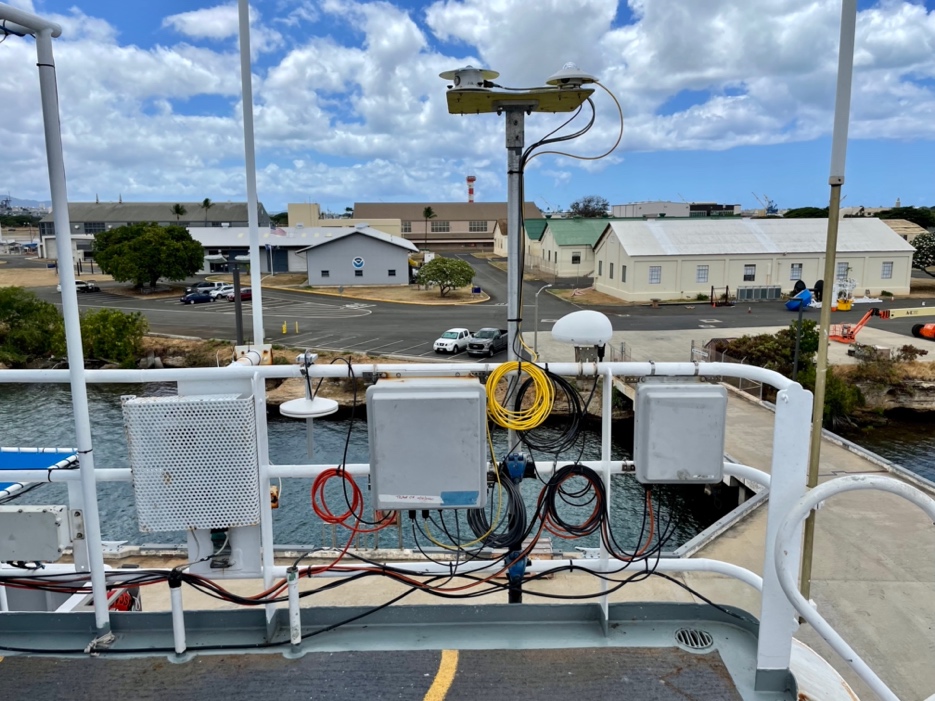 Figure 1: Radiometer mount, logger/pressure sensor box and ethernet switch box mounted to starboard railing on the pilot house roof.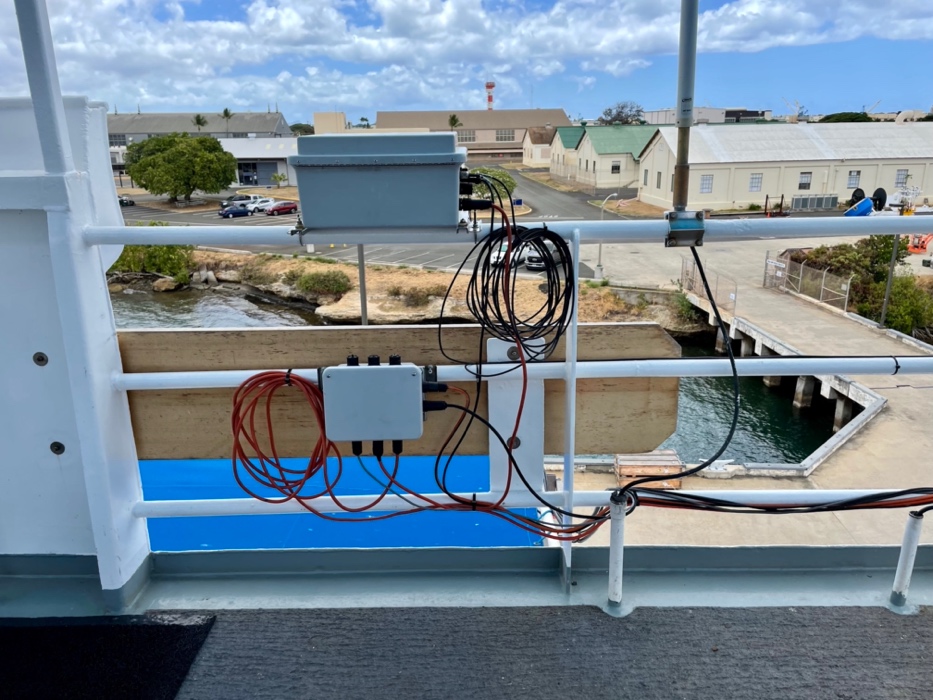 Figure 2: Heading system box and power distribution box, mounted on starboard side railing on the pilot house roof.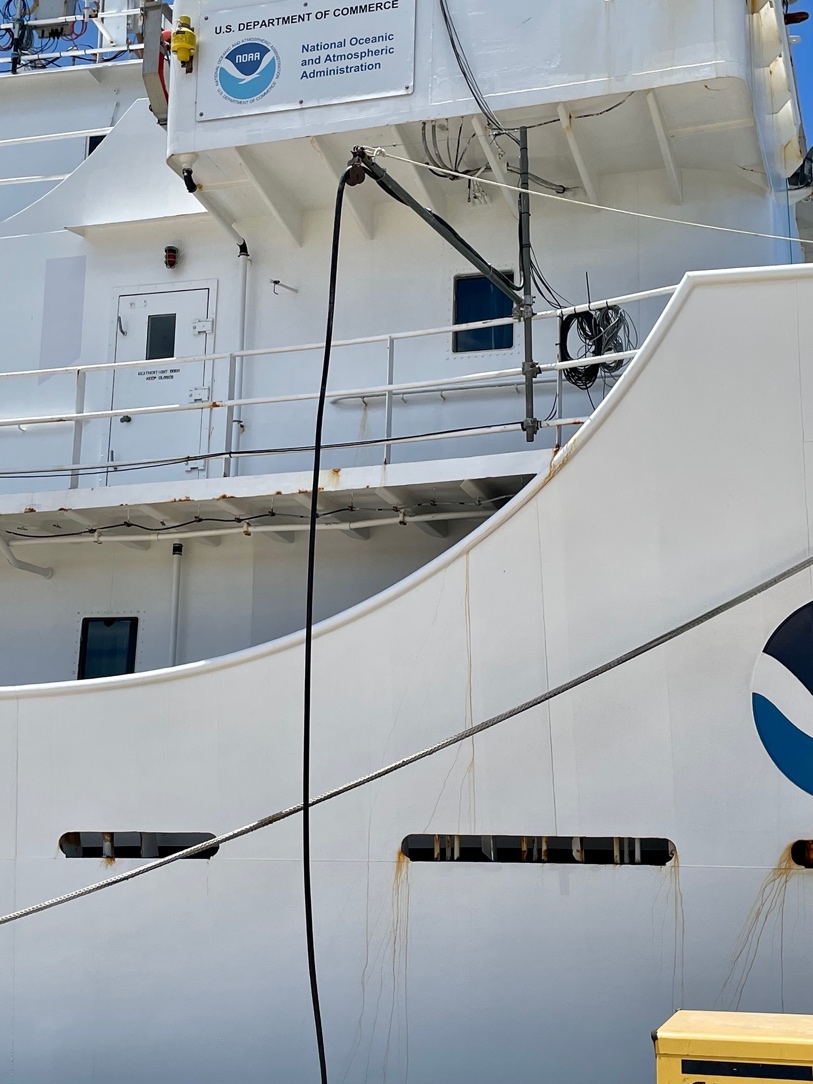 Figure 3: Seasnake SST system on starboard railing just aft of the bow deck.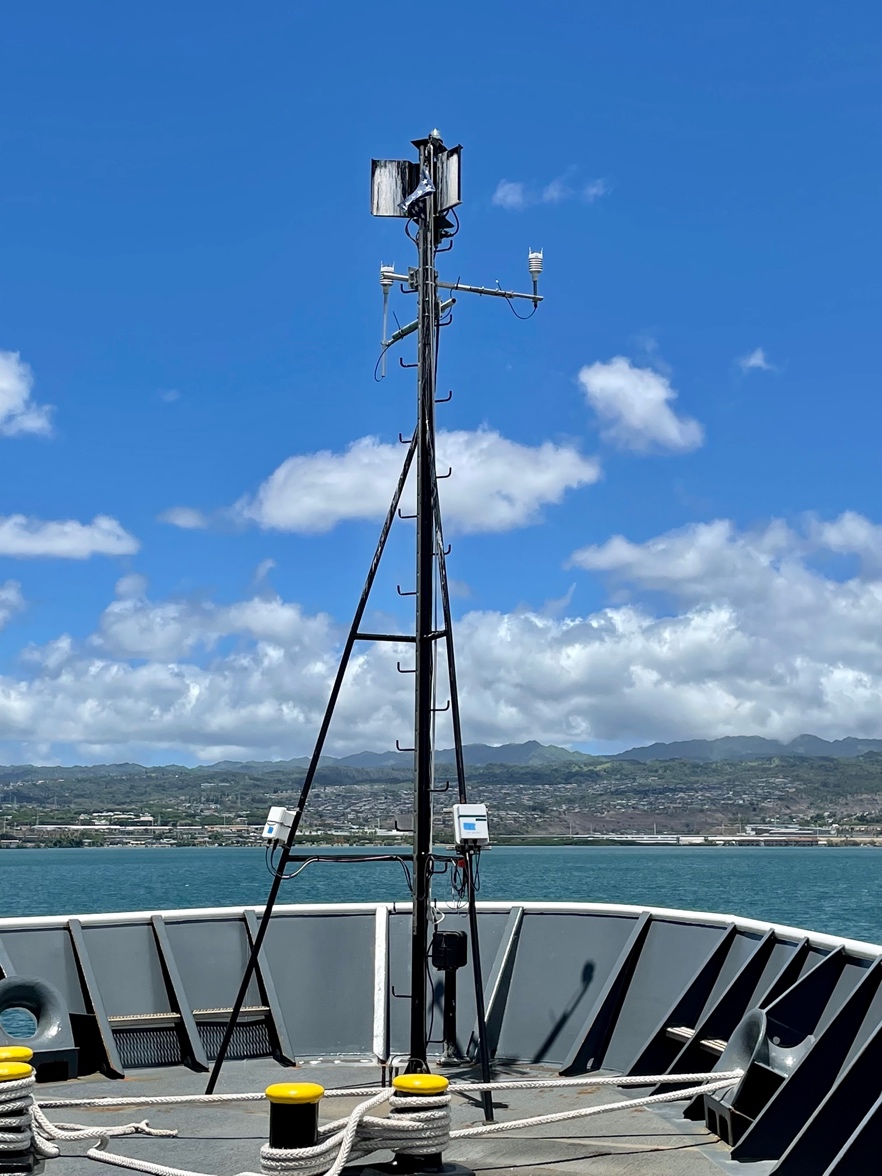 Figure 4: WXT met stations mounted to the bow jackstaff.Measurement heights (provisional pending remeasurement at end of cruise)1) WXT weather stations: 13.7m asl2) PTB pressure sensor: 12.9m asl3) Seasnake SST: ~5-10cm (depth)Datalogger Program (for seasnake, radiometers and pressure):'First System 2xPSP,2xPIR,Sea Snake, Relative Pressure by Spezoa'CR1000'Mean2'Logs Sea snake with 4 wires, PSP, PIR and Pressure'Declare Variables and Units'Two pyranometer from EPPLEY,'Two pyrgeometer from EPPLEY,'One Sea Snake 'One Atmospheric Pressure'channels used as:'1H=Eppley PIR1 Case Temp 1'1L=Eppley PIR1 Dome Temp 3'2H=Eppley PIR1 thermopile 5'2L=Eppley PIR1 thermopile 6'----------'3H=Eppley PSP1 thermopile'3L=Eppley PSP1 thermopile'----------'4H=Eppley PIR2 Case Temp 1'4L=Eppley PIR2 Dome Temp 3'5H=Eppley PIR2 Thermopile 5'5L=Eppley PIR2 Thermopile 6'-----------'6H= Eppley PSP2 Thermopile'6L= Eppley PSP2 Thermopile'-----------------------------------------------------'sea snake Half Bridge, 4 Wire measurements Seatemp_r4W:'7H & 7L ,8H & 8L ,E3'(wire1,2) ==/\/\/\/\/\== (wire3,4)'CH7- wire1(yellow)to 7H / 10k resistor between 7H and 7L/7L to E3'wire3(green)to GND'CH8- wire2(red)to 8H / wire4(blue)to 8L'----------'Pressure sensor PTB220 voltage' via COM1 of logger'-----------'Declare Variables and UnitsPublic Batt_Volt,PTempPublic Case_Res1(2)Public PIR1_V, PSP1_VPublic Case_Res2(2)Public PIR2_V, PSP2_VPublic PIR1_wm2, PIR2_wm2Public PSP1_wm2, PSP2_wm2Public Case1_R,Dome1_RPublic Case2_R,Dome2_RPublic Case1_T,Case2_TPublic Dome1_T,Dome2_TPublic Snake_R,Snake_C'000000Public String1 As String * 100Public String2 As String * 100Public String3 As String * 100'Public String4 As String * 100'Public String5 As String * 100'Public String6 As String * 40Public TimeValue As String * 20Public hpa As String * 10Public hpat As String * 10Alias Case_Res1(1) = CaseRes1Alias Case_Res1(2) = DomeRes1Alias Case_Res2(1)= CaseRes2Alias Case_Res2(2)= DomeRes2'Declare Other Variables'Declare Constants'PSP and PIR constants from document 10/23/97 requested by J Hare to Eppley' using YSI 44031Const c1=0.0010295Const	c2=0.0002391Const	c3=0.0000001568'Constants for YSI serie 46040  c4,c5,c6 changed March/4/2015Const c4=0.001404694 'was 0.001399937Const c5=0.000237006 'was 0.000237854Const c6=0.000000101 'was 0.000000097'Contant wire resistance for seasnake'Const r_cond=5.130  NOT USED OCT 2019'PIR1 s/n 38519F3 calibration on Jul/2019 EppleyConst PIR1_Cnt = 0.00296'----------------------'PIR2 s/n 38521 calibration on Jul/2019 EppleyConst PIR2_Cnt = 0.00257'--------------------------'PSP1 s/n CM22 calibration on 2017 K&ZConst PSP1_Cnt = 0.00900'---------------------------'PSP2 s/n CMP22 calibration on 2017 K&ZConst PSP2_Cnt = 0.00951'--------------------------------Const high=trueConst low = false'Coefficients for YSI 46040 PIR1 0 to 45C Oct 2019' to calculate thermistor temp'0-40 Const c7=0.001017394'0-40 Const c8=0.000241046'0-40 Const c9=0.000000149Const c7=0.001404694Const c8=0.000237006Const c9=0.000000101SequentialMode 'Define Data TablesDataTable(Met1,True,-1)  DataInterval(0,60,Sec,-1)  'Average  Sample(1,Batt_Volt,FP2)  Sample (1,PTemp,FP2)  '000000  Average (1,Case1_R,IEEE4,0)  Average (1,Case1_T,IEEE4,0)  Average (1,Dome1_R,IEEE4,0)  Average (1,Dome1_T,IEEE4,0)  Average (1,Case2_R,IEEE4,0)  Average (1,Case2_T,IEEE4,0)  Average (1,Dome2_R,IEEE4,0)  Average (1,Dome2_T,IEEE4,0)  '000000  Average (1,PIR1_V,IEEE4,0)  Average (1,PIR1_wm2,IEEE4,0)  Average (1,PSP1_V,IEEE4,0)  Average (1,PSP1_wm2,IEEE4,0)  '000000  Average (1,PIR2_V,IEEE4,0)  Average (1,PIR2_wm2,IEEE4,0)  Average (1,PSP2_V,IEEE4,0)  Average (1,PSP2_wm2,IEEE4,0)  '000000  Median (1,Snake_R,60,IEEE4,False)  Median (1,Snake_C,60,IEEE4,False)  Average (1,hpat,IEEE4,0)  'Standard Deviation  'StdDev (1,Case1_R,FP2,False)  'StdDev (1,Case1_T,FP2,False)  'StdDev (1,Dome1_R,FP2,False)  'StdDev (1,Dome1_T,FP2,False)  'StdDev (1,Case2_R,FP2,False)  'StdDev (1,Case2_T,FP2,False)  'StdDev (1,Dome2_R,FP2,False)  'StdDev (1,Dome2_T,FP2,False)  'StdDev (1,PIR1_V,FP2,False)  'StdDev (1,PIR1_wm2,FP2,False)  'StdDev (1,PSP1_V,FP2,False)  'StdDev (1,PSP1_wm2,FP2,False)  'StdDev (1,PIR2_V,FP2,False)  'StdDev (1,PIR2_wm2,FP2,False)  'StdDev (1,PSP2_V,FP2,False)  'StdDev (1,PSP2_wm2,FP2,False)  'StdDev (1,Snake_R,FP2,False)  'StdDev (1,Snake_C,FP2,False)EndTable'Main ProgramBeginProg  SerialOpen (ComRS232,9600,0,0,100)  'Measure hpa via Com1  SerialOpen (Com1,9600,10,100,100)  Scan(1,Sec,5,0)    Battery(Batt_Volt)    PanelTemp(PTemp,250)    'Timestamp    TimeValue = Met1.Timestamp(1,1)    'Generic Half Bridge Case1, Dome1 measurements from Eppley PIR1:    '1H case resistance with 9990.6 resistor between 1H and E1    '1L dome resistance with 9996 resistor between 1L and E1    BrHalf(Case_Res1(),2,mV2500,1,Vx1,2,200,False,0,250,1,0)    Case1_R=10000 *(CaseRes1/(1-CaseRes1))    Dome1_R=10004 *(DomeRes1/(1-DomeRes1))    Case1_T = 1/(c1+c2*LN(Case1_R)+c3*PWR(LN(Case1_R),3))+(-273.16)    Dome1_T = 1/(c1+c2*LN(Dome1_R)+c3*PWR(LN(Dome1_R),3))+(-273.16)    'Generic Differential Voltage measurements Eppley PIR PIR_V:    'Diff 2H,2L    VoltDiff(PIR1_V,1,mV2_5,2,False,0,_60Hz,1.0,0)    PIR1_wm2=(1/PIR1_Cnt)*PIR1_V    'Generic Differential Voltage measurements Eppley PSP1 3H, 3L    'VoltDiff(PSP1_V,1,mV7_5,3,False,0,_60Hz,1.0,0)    VoltDiff(PSP1_V,1,mV25,3,False,0,_60Hz,1.0,0)    PSP1_wm2=(1/PSP1_Cnt)*PSP1_V *-1    'Generic Half Bridge Case2, Dome2 measurements from Eppley PIR2:    '4H case resistance with 9,987.5 ohms resistor between 1H and E3    '4L dome resistance with 9,992.0 ohms resistor between 1L and E3    BrHalf(Case_Res2(),2,mV2500,7,Vx3,2,200,False,0,250,1,0)    Case2_R=9994.6*(CaseRes2/(1-CaseRes2))    Dome2_R=9996.6*(DomeRes2/(1-DomeRes2))    Case2_T = 1/(c1+c2*LN(Case2_R)+c3*PWR(LN(Case2_R),3))+(-273.16)    Dome2_T = 1/(c1+c2*LN(Dome2_R)+c3*PWR(LN(Dome2_R),3))+(-273.16)    'Generic Differential Voltage measurements Eppley PIR PIR_V:    'Diff 5H,5L    VoltDiff(PIR2_V,1,mV2_5,5,False,0,_60Hz,1.0,0)    PIR2_wm2=(1/PIR2_Cnt)*PIR2_V    'Generic Differential Voltage measurements Eppley PSP2 6H, 6L    'VoltDiff(PSP2_V,1,mV7_5,6,False,0,_60Hz,1.0,0)    VoltDiff(PSP2_V,1,mV25,6,False,0,_60Hz,1.0,0)    PSP2_wm2=(1/PSP2_Cnt)*PSP2_V *-1    'EndIf    '-----------------------------------------------------    'sea snake Half Bridge, 4 Wire measurements Seatemp_r4W:    '7H & 7L ,8H & 8L ,E3    '(wire1,2) ==/\/\/\/\/\== (wire3,4)    'CH7- wire1(yellow)to 7H / 10k resistor between 7H and 7L/7L to E3    'wire3(green)to GND    'CH8- wire2(red)to 8H / wire4(blue)to 8L    BrHalf4W(Snake_R,1,mV2500,mV2500,7,Vx2,1,2400,False,False,3000,_60Hz,-10027,0)    Snake_C = 1/(c4+c5*LN(Snake_R)+c6*PWR(LN(Snake_R),3))+(-273.16)    '---------------------------------------------------    'Vaisala Presure measuremnet via Com1    'hpa = pressure_v*120+495.25    'boulder height h=1655meters    'hpa= pressure+0.1176*h    SerialIn (hpa,Com1,10,CHR(13)+CHR(10),11)    SplitStr(hpat,hpa,CHR(13)+CHR(10),1,0)    'Call Data Tables and Store DataCallTable(Met1)If TimeIntoInterval(0,60,sec) Then      String1= Batt_Volt+CHR(44)+PTemp+CHR(44)+Met1.Case1_R_Avg+CHR(44)+Met1.Case1_T_Avg+CHR(44)+Met1.Dome1_R_Avg+CHR(44)+Met1.Dome1_T_Avg+CHR(44)+Met1.Case2_R_Avg+CHR(44)+Met1.Case2_T_Avg+CHR(44)      String2= Met1.Dome2_R_Avg+CHR(44)+Met1.Dome2_T_Avg+CHR(44)+Met1.PIR1_V_Avg+CHR(44)+Met1.PIR1_wm2_Avg+CHR(44)+Met1.PSP1_V_Avg+CHR(44)+Met1.PSP1_wm2_Avg+CHR(44)+Met1.PIR2_V_Avg+CHR(44)      String3= Met1.PIR2_wm2_Avg+CHR(44)+Met1.PSP2_V_Avg+CHR(44)+Met1.PSP2_wm2_Avg+CHR(44)+Met1.Snake_R_Med+CHR(44)+Met1.Snake_C_Med+CHR(44)+hpat+CHR(13)+CHR(10)      'Met1.Case1_R_Std+CHR(44)+Met1.Case1_T_Std+CHR(44)      'String4= Met1.Dome1_R_Std+CHR(44)+Met1.Dome1_T_Std+CHR(44)+Met1.Case2_R_Std+CHR(44)+Met1.Case2_T_Std+CHR(44)+Met1.Dome2_R_Std+CHR(44)+Met1.Dome2_T_Std+CHR(44)+Met1.PIR1_V_Std+CHR(44)+Met1.PIR1_wm2_Std+CHR(44)      'String5= Met1.PSP1_V_Std+CHR(44)+Met1.PSP1_wm2_Std+CHR(44)+Met1.PIR2_V_Std+CHR(44)+Met1.PIR2_wm2_Std+CHR(44)+Met1.PSP2_V_Std+CHR(44)+Met1.PSP2_wm2_Std+CHR(44)+Met1.Snake_R_Std+CHR(44)+Met1.Snake_C_Std+CHR(13)+CHR(10)      SerialOut (ComRS232,String1+String2+String3,"",0,0)      SerialFlush (Com1)    EndIf      NextScanEndProgDatalogger Values Table----------------------------------------------------Table: Met1           These are the output field to data file Interval: 60 SECFields: Batt_Volt PTemp Case1_R_Avg Case1_T_Avg Dome1_R_Avg Dome1_T_Avg Case2_R_Avg Case2_T_Avg Dome2_R_Avg Dome2_T_Avg PIR1_V_Avg PIR1_wm2_Avg PSP1_V_Avg PSP1_wm2_Avg PIR2_V_Avg PIR2_wm2_Avg PSP2_V_Avg PSP2_wm2_Avg Snake_R_Med Snake_C_Med hpat_Avg----------------------------------------------------Table: DataTableInfoFields: DataTableName(1) SkippedRecord DataRecordSize(1,1)	Units: records DataRecordSize(1,2)	Units: records SecsPerRecord DataFillDays(1,1)	Units: days DataFillDays(1,2)	Units: days----------------------------------------------------Table: Public      These are output fields while running LoggernetFields: Batt_Volt PTemp CaseRes1 DomeRes1 PIR1_V PSP1_V CaseRes2 DomeRes2 PIR2_V PSP2_V PIR1_wm2 PIR2_wm2 PSP1_wm2 PSP2_wm2 Case1_R Dome1_R Case2_R Dome2_R Case1_T Case2_T Dome1_T Dome2_T Snake_R Snake_C String1 String2 String3 TimeValue hpa hpatMoxas ConfigurationMaster 8 port[Network Settings]IP Address=192.168.127.1Netmask=255.255.255.0Gateway=192.168.127.254IP Configuration=0DNS Server 1=DNS Server 2=[Serial]Port1=9600,3,0,0,0,Mean_2Port2=19200,3,0,0,0,Port3=19200,3,0,1,0,WXT520_1Port4=115200,3,1,1,0,Port5=19200,3,0,1,0,WXT520_2Port6=115200,3,1,1,0,Port7=19200,3,0,0,0,GPSPort8=19200,3,0,1,0,Heading[Operating Mode Option 1]Port1=7,192.168.127.11,4001Port2=7,192.168.127.12,4002Port3=7,192.168.127.13,4003Port4=7,192.168.127.14,4004Port5=7,192.168.127.15,4005Port6=7,192.168.127.16,4006Port7=7,192.168.127.17,4007Port8=7,192.168.127.18,4008Mean 2[Network Settings]IP Address=192.168.127.11Netmask=255.255.255.0Gateway=IP Configuration=0DNS Server 1=DNS Server 2=[Serial]Port1=9600,3,0,0,0,Mean_2[Operating Mode Option 1]Port1=7,4001WXT520_Slave_1[Network Settings]IP Address=192.168.127.13Netmask=255.255.255.0Gateway=IP Configuration=0DNS Server 1=DNS Server 2=[Serial]Port1=19200,3,0,0,0,WXT520[Operating Mode]Port1=0Port1=7,4003WXT520_slave_2[Network Settings]IP Address=192.168.127.15Netmask=255.255.255.0Gateway=IP Configuration=0DNS Server 1=DNS Server 2=[Serial]Port1=19200,3,0,0,0,WXT520[Operating Mode]Port1=0Port1=7,4005GPS[Network Settings]IP Address=192.168.127.17Netmask=255.255.255.0Gateway=IP Configuration=0DNS Server 1=DNS Server 2=[Serial]Port1=19200,3,0,0,0,GPS_Slave[Operating Mode]Port1=0Port1=7,4007Heading[Network Settings]IP Address=192.168.127.18Netmask=255.255.255.0Gateway=IP Configuration=0DNS Server 1=DNS Server 2=[Serial]Port1=19200,3,0,0,0,Heading_Slave[Operating Mode]Port1=0Port1=7,4008